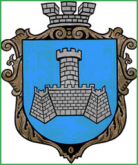 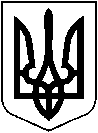 УКРАЇНАХМІЛЬНИЦЬКА МІСЬКА РАДА                                                          ВІННИЦЬКОЇ ОБЛАСТІ                                Р О З П О Р Я Д Ж Е Н Н ЯМІСЬКОГО  ГОЛОВИВід “ серпня 2018  року                                                         №295-рПро екскурсійну  поїздку дітей міста Хмільникадо м. Вінниця.На виконання пункту 4.1. «Міської комплексної програми підтримки сім’ї, дітей та молоді м. Хмільника на 2016-2018 роки» щодо проведення екскурсійних поїздок, керуючись ст. 42, 59 Закону України «Про місцеве самоврядування в Україні»:1.Провести екскурсійну поїздку 12 серпня 2018 року до м. Вінниці для дітей учасників антитерористичної операції та дітей з багатодітних та малозабезпечених сімей міста, дітей-сиріт та дітей позбавлених батьківського піклування.2.Затвердити  список дітей  для організації та проведення екскурсійної поїздки  ( Додаток 1)3.Призначити супроводжуючими особами групи дітей міста: начальника відділу у справах сім’ї та молоді міської ради  Дем’янюка П.І. та головного  спеціаліста відділу у справах сім’ї та молоді Надкерничного М.С.4. Встановити, що робота у вихідний день 12.08.2018 року компенсується наданням іншого дня відпочинку пропорційно відпрацьованого часу з оплатою роботи у вихідний день в одинарному розмірі, начальнику відділу у справах сім’ї та молоді міської ради Дем’янюку П.І., головному спеціалісту відділу у справах сім’ї та молоді міської ради Надкерничному М.С.5.Контроль за виконанням цього розпорядження покласти на заступника міського голови з питань діяльності виконавчих органів міської ради Сташка А.В.Міський голова                                                        Редчик С.Б.А.В.СташкоС.П.МаташП.І.ДемянюкН.А.Буликова